МІНІСТЕРСТВО ОСВІТИ І НАУКИ УКРАЇНИ ХЕРСОНСЬКИЙ ДЕРЖАВНИЙ УНІВЕРСИТЕТФАКУЛЬТЕТ ПСИХОЛОГІЇ, ІСТОРІЇ ТА СОЦІОЛОГІЇ КАФЕДРА ПСИХОЛОГІЇ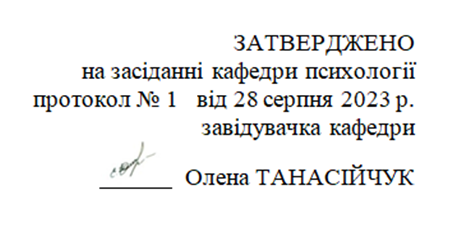 СИЛАБУС ОСВІТНЬОЇ КОМПОНЕНТИ ВК 15.    ПСИХОЛОГІЯ СПІЛКУВАННЯОсвітня програма «Психологія» першого (бакалаврського) рівня Спеціальність 053 ПсихологіяГалузь знань 05 Соціально-поведінкові наукиІвано-Франківськ, 2023Опис курсуАнотація до курсуЛюдина не може жити, працювати, задовольняти свої матеріальні та духовні потреби, не спілкуючись із іншими людьми. Історично і в процесі індивідуального розвитку спілкування є необхідною умовою існування людини, одним із найважливіших чинників її соціального розвитку. Будучи суттєвим боком будь-якого різновиду людської діяльності, спілкування відображає об'єктивну потребу людей в об'єднанні, співробітництві один із одним, а також є умовою розвитку самобутності, цілісності, індивідуальності особистості. Освітня компонента «Психологія спілкування»передбачає оволодіння теоретичними положеннями в галузі основ спілкування, психології особистості і групи засад навчального і фахового спілкування. Мета та завдання курсуМета: сформувати у здобувачів навички використання найбільш ефективних комунікативних засобів, набутих людством; пізнати, розуміти і використовувати закономірності, секрети спілкування у всіх сферах життєдіяльності.Завдання курсу:Ознайомити здобувачів з історією розвитку соціально-психологічного знання в дослідженнях вітчизняних вчених, в закономірностях спілкування та взаємодії людей.Вивчити способи ефективного спілкування в процесі індивідуальної та групової взаємодії.Сформувати у здобувачів фахові уміння спілкування: розмовляти вільно та виважено, долати без напруження будь-які ускладнення, що виникають під час спілкування, використовувати мову тіла, щоб підсилити дію своїх слів; вміння проводити соціально-психологічний тренінг, діагностичні та корекційні процедури соціально-психологічного тренінгу.Компетентності та програмні результати навчанняВивчення освітньої компоненти «Психологія спілкування» спрямовано на формування таких програмних компетентностей:Загальні компетентності:ЗК 1. Здатність застосовувати набуті знання у практичних ситуаціях професійної діяльності.ЗК 8, 9. Навички міжособистісної взаємодії, здатність працювати в команді.ЗК 10. Цінування та повага різноманітності та мультикультурності.ЗК 11. Розуміння суспільно-політичних процесів на державному та світовому рівні в історичному контексті та їх актуальному стані.ЗК 12. Здатність спілкуватися державною мовою усно та письмово.Фахові компетентності:СК1. Здатність оперувати категоріально-понятійним апаратом психологіїСК7. Здатність аналізувати та систематизувати одержані результати, формулювати аргументовані висновки та рекомендаціїСК 13. Здатність визначати й пояснювати психологічні механізми формування, функціонування та розвитку психічних явищ, процесів, властивостей, виокремлювати причини та фактори, що диференціюють характер їх індивідуального функціонування та розвитку.СК 15. Здатність виявляти толерантність (повагу та позитивне ставлення) до розмаїття культур, форм самовираження й самоздійснення індивідуальності, до несхожості наукових поглядів, методологічних підходів тощо.Програмні результати навчання:ПР3. Здійснювати пошук інформації з різних джерел, у т.ч. з використанням інформаційно-комунікаційних технологій, для вирішення професійних завдань. ПР5. Обирати та застосовувати валідний і надійний психодіагностичний інструментарій (тести, опитувальники, проективні методики тощо) психологічного дослідження та технології психологічної допомоги ПР8. Презентувати результати власних досліджень усно / письмово для фахівців і нефахівців. ПР9. Пропонувати власні способи вирішення психологічних задач і проблем у процесі професійної діяльності, приймати та аргументувати власні рішення щодо їх розв’язання ПР12. Складати та реалізовувати програму психопрофілактичних та просвітницьких дій, заходів психологічної допомоги у формі лекцій, бесід, круглих столів, ігор, тренінгів, тощо, відповідно до вимог замовника. ПР14. Ефективно виконувати різні ролі у команді у процесі вирішення фахових завдань, у тому числі демонструвати лідерські якості. ПР18. Вживати ефективних заходів щодо збереження психічного здоров’я (власного й оточення) та за потреби визначати зміст травмувальних ситуацій, психологічного консультування та реабілітації мілітаризованого суспільстваОбсяг курсу на поточний навчальний рікОзнаки курсуТехнічне й програмне забезпечення/обладнанняПри очній формі навчання час від часу необхідний доступ до веб-ресурсів, наявність поштової скринькиПри дистанційній формі навчання необхідний доступ до ksuonline, Viber, Zoom, наявність поштової скринькиПолітика курсуВикладання освітньої компоненти ґрунтується на принципах академічної доброчесності. Студент своєчасно виконує завдання, які подано у програмі (силабусі). Всі завдання семінарських занять мають бути виконаними, незалежно від причини відсутності студента на занятті. Всі види робіт необхідно виконувати у визначений термін. У разі відсутності студента на занятті, тему слід відпрацювати.Схема курсуСистема оцінювання та вимогиМодуль 1. Структурний аналіз процесу спілкування. Спілкування як форма міжособистісної взаємодіїФорма (метод) контрольного заходу, критерії оцінювання та бали Семінарські заняття –30 балів (по 5 балів за 6 семінарських занять); Самостійна робота за перший модуль – 10 балів;Підсумкова контрольна робота за перший модуль – 10 балів.Модуль 2. Стратегії та техніки ефективної міжособистісної взаємодії Форма (метод) контрольного заходу, критерії оцінювання та бали Семінарські заняття –30 балів (по 5 балів за 6 семінарських занять); Самостійна робота за перший модуль – 10 балів;Підсумкова контрольна робота за перший модуль – 10 балів. Семестровий контроль 3-го семестру – диф.залік.Використання технологій штучного інтелекту є можливим з консультативною метою, але копіювання матеріалів та видання за авторський наробок – це є порушення та фабрикація даних. Подібні роботи прийматися  та оцінюватися не будуть.Шкала оцінювання у ХДУ за ЄКТСОцінювання роботи студента на семінарському занятті:Наявність конспекту до теми (стисле викладення матеріалу з кожного питання) є обов’язковим.Усна відповідь:5 балів («відмінно») ставиться, якщо здобувач виявляє такі знання та вміння:дає ґрунтовну відповідь на питання;комплексно розв’язує поставлене завдання, правильно застосовуючи отримані знання з навчальної дисципліни;повністю розкриває зміст матеріалу відповідно до поставленого питання чи проблеми, вправно оперуючи поняттями й термінами;відповідь будує послідовно і правильно;вільно володіє спеціальною термінологією з дисципліни.4 бали («добре») ставиться, якщо здобувач виявляє такі знання та вміння:комплексно розв’язує поставлені питання;правильно розкриває основний зміст матеріалу відповідно до поставленої проблеми;точно використовує спеціальну термінологію;У відповіді можливі 1-2 неточності у використанні спеціальної термінології, несуттєві помилки у викладі матеріалу, що докорінно не змінює зміст.3 бали («задовільно») ставиться, якщо:зміст питань викладено частково, не завжди послідовно;відповідь неповна, але зміст залишається;у відповіді можливі 1-2 неточності у використанні спеціальної термінології, помилки у викладі матеріалу, що докорінно змінює зміст.2 бали («незадовільно») ставиться, якщо:зміст не розкрито;здобувач не відповідає на поставлені запитання;у відповіді наявні грубі помилки у використанні спеціальної термінології, суттєві помилки у викладі матеріалу, що докорінно змінює зміст.1 бал ставиться, якщо студент просто є присутнім на семінарському занятті.Список рекомендованих джерел (наскрізна нумерація) Базова література:	Абрамович С.Д., Чікарькова М.Ю. Мовленнєва комунікація: Підручник. К. : Центр навчальної літератури, 2004. 254с.	Балабанова Л.В., Савельєва К.В. Конфліктологія: Навчальний посібник. К. : «Видавничий дім «Професіонал», 2009. 280 с.Васильев Н.Н. Тренинг профессиональных коммуникаций в психологической практике. СПб.: Речь, 2007. 283 с.Гришина Н.В. Психология конфликта [2-е изд.] / Н.В. Гришина. СПб. : Питер, 2009. 544 с.	Донченко О.А., Слюсаревський М.М., Татенко В.О., Титаренко Т.М., Хазратова Н.В. Основи соціальної психології: Навчальний посібник / М.М. Слюсаревський. К. : Міленіум, 2008. 495 с.Начаєв В.М. Конфліктологія. Навч. посіб. К. : Центр навч. літ., 2004. 198 с.	Москаленко В.В. Соціальна психологія : підручник / В.В. Москаленко. К. : Центр навчальної літератури, 2005. 624 с.Орбан-Лембрик Л.Е. Соціальна психологія : навч. посіб. К. : Академвидав, 2005. 448 с.Пірен М.І. Кофліктологія. К. : МАУП, 2005. 360 с.	Психология деловых	конфликтов :	Хрестоматия.	Учебное пособие	для факультетов:	психологических, экономических и менеджмента / Д.Я. Райгородский. Самара : Издательский Дом «Бахрах-М», 2007. 768 с.Тихомирова Є.Б., Постоловський С.Р. Конфліктологія та теорія переговорів: Підручник. Суми : ВТД«Університетська книга», 2008. 240 с.Філоненко М.М. Психологія спілкування. Підручник. К. : Центр учбової літератури, 2008. 224с.Цюрупа М.В. Основи конфліктології та теорії переговорів: Навчальний посібник. К. : Кондор, 2009. 192 с.Допоміжна література:	Активізація	когнітивних	процесів	у спілкуванні	: методичний посібник /[В.П. Казміренко, З.Ф. Сіверс, В.М. Духневич та ін.] ; за ред. В.П. Казміренка. К.: Міленіум, 2011. 268с.	Анцупов А.Я., Баклановский С.В. Конфликтология в схемах и комментариях: Учеб. пособие. СПб. : Питер, 2006. 288 с.	Барден Н., Уильямс Т.К. Слова и символы. Язык и коммуникация в терапии / А.А. Киселева. Х. : Гуманитарный                Центр, 2012. 180 с.	Ващенко І.В. Конфлікти: Сучасний план, проблеми та напрямки їх вирішення в органах внутрішніх справ. Х. : ОВС, 2002. 256 с.Ішмуратов А.Т. Конфлікт і згода. Основи когнітивної теорії конфліктів. К. : Наук. думка, 1996. 190 с.	Казібекова В.Ф. Психологічне консультування сім`ї. Начально-методичний посібник для студентів напрямок підготовки 6.030102. Психологія вищих навчальних закладів. Херсон, ПП Вишемирський В.С., 2014. 264с.	Крупник І.Р., Блинова О.Є. Методичні рекомендації до проведення лабораторних занять з курсу «Соціальна психологія (з практикумом)» : посібник для студентів спеціальності 053 Психологія денної та заочної форми навчання. Херсон : Видавничий дім «Гельветика», 2018. 64с.	Леонтьев А.А. Психология общения. Учебное пособие для студентов ВУЗов. М. : Смысл, Психология для студента, 2008. 368 с.Ложкін Г.В., Пов'якель Н.І. Психологія конфлікту: теорія і сучасна практика: Навчальний посібник. К. : ВД«Професіонал», 2006. 416 с.Ложкін Г.В., Юрковський Е., Моначін І. Практикум з конфліктології. Тернопіль : Воля, 2005. 168 с.Москаленко В.В. Соціальна психологія: Підручник. К. : Центр навчальної літератури. 2005. 192 с.	Психологія	діяльності	та	навчальний	менеджмент:	Навч.посіб.	/	М.В.Артюшина,	Л.М.Журавська, Л.А.Колесніченко та ін.; За заг. ред. М.В.Артюшиної. К.: КНЕУ, 2008. 336с.Психологія і суспільство // Тернопільський національний економічний університет. 2017. №1. 147 с.	Психологу для роботи. Діагностичні методики : збірник [Текст] / [уклад.; М.В.Лемак, В.Ю.Петрище]. Вид. 2-е, виправл. Ужгород : Видавництво Олександри Гаркуші, 2012. 616с. : іл.	Прикладна психологія : навчальний посібник / В.М.Павленко, І.В.Кряж, О.Л.Луценко та ін. ; за ред. В.Н.Павленко. Х.: ХНУ ім. В.Н.Каразіна, 2015. 532с.Рубинштейн С.Л. Основы общей психологии. СПб. : Питер, 2000. 720с.	Соціально-психологічні технології розвитку особистості: монографія / О.Є.Блинова, С.І.Бабатіна, Т.М.Білик, Н.О.Гусейнова та ін. / відпов. ред. Блинова О.Є. Херсон: Видавничий дім «Гельветика», 2014. 200с.Тавровецька Н.І. Основи психологічної практики. Навчально-методичний посібник для студентів спеціальності«Психологія» вищих навчальних закладів. Херсон: ПП Вишемирський В.С., 2012. 196с.Татенко В.О. Сучасна психологія: теоретично-методологічні проблеми : навч.посіб. К.: Вид-во Нац. авіац. ун-ту«НАУ-друк», 2009. 288 с.Інформаційні ресурси	Архів-репозитарій Херсонського державного університету / eKhSUIR – Electronic Kherson State University Institutional Repository : Режим доступу http://ekhsuir.kspu.edu/	Науковий	вісник	Херсонського	державного	університету.	Серія:	Психологічні	науки.	Режим	доступу: http://pj.kherson.uaНаціональна бібліотека України імені В.І. Вернадського. Режим доступу: http//www.nbuv.gov.ua	Філоненко	М.М.	Психологія	спілкування.	Режим	доступу:	http://westudents.com.ua/glavy/80774-rozdl- 1splkuvannya-yak-fenomen-psiholog.htmlНазва освітньої компонентиВК 15. Психологія спілкуванняТип курсуВибіркова компонентаРівень вищої освітиПерший (бакалаврський) рівеньКількість кредитів/годин5,0 кредитів / 150 годинСеместр3 семестрВикладачКрупник Іван Романович, кандидат психологічних наук, доцентПосилання на сайтhttps://ksuonline.kspu.edu/course/view.php?id=5997Контактний тел.0507126431E-mail викладача:AZONT@meta.ua	Графік консультаційРаз на тиждень відповідно до графіка консультаційМетодик викладаннялекційні заняття, семінарські заняття, презентації, тестові завдання, індивідуальнізавданняФорма контроюЗалікЛекціїЛекціїПрактичні заняттяПрактичні заняттяСамостійна роботаСамостійна роботаочназаочнаочназаочнаочназаочнаКількість годин266246100138Рік викладанняСеместрСпеціальністьКурс(рік навчання)Обов’язковий /вибірковий20223-й053 Психологія2ВибірковийТиждень, дата, годиниТема, план, кількість годин (аудиторної та самостійної)Форма навчального заняттяСписок рекомендованихджерел (за нумерацієюрозділу 11)ЗавданняМаксимальна кількість балів для синхронного та асинхронного режимуМодуль 1. Структурний аналіз процесу спілкування. Спілкування як форма міжособистісної взаємодіїМодуль 1. Структурний аналіз процесу спілкування. Спілкування як форма міжособистісної взаємодіїМодуль 1. Структурний аналіз процесу спілкування. Спілкування як форма міжособистісної взаємодіїМодуль 1. Структурний аналіз процесу спілкування. Спілкування як форма міжособистісної взаємодіїМодуль 1. Структурний аналіз процесу спілкування. Спілкування як форма міжособистісної взаємодіїМодуль 1. Структурний аналіз процесу спілкування. Спілкування як форма міжособистісної взаємодіїТиждень _ 4 академічнихгодиниТема 1: Теоріяміжособистісного спілкування яклекція – 4 год.1; 7; 8; 12; 14міждисциплінарне знання. Потреба успілкуванні та методи її вивченняВсього 8 год (лекц. 2 год.,семінари	–	2	год.,	сам. роб. – 4 год.)Тиждень _ 4 академічнихгодиниТема 2: Чинники ефективногоспілкуванняВсього 10 год (лекц. 2 год., семінари – 2 год., сам. роб. – 6 год.)лекція – 2 год., семінарське заняття – 2 год.1; 7; 8; 12; 14; 21;27СемінарПоняття«ефективне спілкування». Чинники,	що визначають ефективністьвзаємодії5Тиждень _ 4 академічнихгодиниТема 3: Труднощі та дефекти спілкуванняВсього 8 год (лекц. 2 год.,семінари	–	2	год.,	сам. роб. – 4 год.)лекція – 2 год., семінарське заняття – 2 год.1; 3; 7; 12; 19Семінар Комунікативні бар’єри. Порушення спілкування5Тиждень _ 4 академічнихгодиниТема 4: Стратегії і тактики впливу та маніпулюванняВсього 8 год (лекц. 2 год., семінари – 2 год., сам. роб. – 4 год.)лекція – 2 год., семінарське заняття – 2 год.1; 7; 8; 12; 14Семінар Засоби психологічного впливу.Маніпулювання в спілкуванні, захист від маніпулювання5Тиждень _ 4 академічнихгодиниТема 5: Спілкування у сфері засобів масової комунікаціїлекція – 2 год., семінарське заняття – 2 год.1; 6; 12; 13;СемінарСпілкування у сфері засобів масовоїкомунікації.5Всього 10 год (лекц. 2 год., семінари – 2 год., сам. роб. – 6 год.)Особливості спілкування по телефону та черезмережу інтернетТиждень … 4 академічнихгодиниТема 6: Види слухання Всього 10 год (лекц. 2 год., семінари	–	2	год.,	сам. роб. – 6 год.)лекція – 2 год., семінарське заняття – 2 год.1; 7; 8; 12; 14; 21;27Семінар Психологічні особливості ведення	діловихбесід,	інтерв’ю	та публічних виступів5Тиждень _ 4 академічнихгодинТема 7: Ритуальне поводження в міжособистісній взаємодіїВсього 14 год (лекц. 2 год.,семінари	–	4	год.,	сам. роб. – 8 год.)лекція – 2 год., семінарське заняття – 2 год.5; 9; 11; 12; 14Семінар Ефективне слухання. Зворотній зв'язок	вміжособистісному спілкуванні.Нерефлексивне слухання5Тиждень … 2 академічнихгодинТема 8: Міжособистісна атракціяВсього 18 год (лекц. 2 год., семінари	–	4	год.,	сам.роб. – 12 год.)лекція – 2 год.8; 12; 14; 21; 275Модуль 2. Стратегії та техніки ефективної міжособистісної взаємодіїМодуль 2. Стратегії та техніки ефективної міжособистісної взаємодіїМодуль 2. Стратегії та техніки ефективної міжособистісної взаємодіїМодуль 2. Стратегії та техніки ефективної міжособистісної взаємодіїМодуль 2. Стратегії та техніки ефективної міжособистісної взаємодіїМодуль 2. Стратегії та техніки ефективної міжособистісної взаємодіїТиждень … 4 академічнихгодинТема 1: Почуття та емоції у спілкуванніВсього 16 год (лекц. 2 год., семінари	–	4	год.,	сам.роб. – 10 год.)лекція – 2 год., семінарське заняття – 2 год.7; 8; 12; 14Семінар Навички спілкування.Емпатійне слухання5Тиждень …4 академічнихТема 2: Міжособистіснерозуміннялекція – 2 год.,семінарське5; 9; 11; 12; 14СемінарНавички5годиниВсього 8 год (лекц. 2 год., семінари	–	2	год.,	сам.роб. – 4 год.)заняття – 2 год.«включеного спілкування»Тиждень _ 4 академічнихгодинТема 3: Деструктивне спілкуванняВсього 16 год (лекц. 2 год., семінари	–	4	год.,	сам.роб. – 10 год.)лекція – 2 год., семінарське заняття – 2 год.1; 3; 7; 12; 19СемінарНові напрямки в дослідженні міжособистісного спілкування5Тиждень … 4 академічнихгодинТема 4: Характеристика конфлікту, його сутності та структуриВсього 20 год (лекц. 4 год., семінари	–	4	год.,	сам.роб. – 12 год.)лекція – 2 год., семінарське заняття – 2 год.3; 4; 6; 9; 10СемінарКонфлікт	та	його природа5Тиждень _ 6 академічнихгодинТема 5:Внутрішньоособистісний конфліктВсього 8 год (лекц. 2 год., семінари	–	-	год.,	сам.роб. – 6 год.)лекція – 2 год., семінарське заняття – 4 год.9; 13; 15; 18; 21;22Семінар Спілкування	в ситуаціях агресії і стресу5Сума балів / Local gradeОцінка ЄКТСОцінка ЄКТСОцінка за національною шкалою/National grade90 – 100АExcellentВідмінно82-89ВGoodДобре74-81СGoodДобре64-73DSatisfactoryЗадовільно60-63ЕSatisfactoryЗадовільно35-59FXFailНезадовільно з можливістю повторного складання1-34FFailНезадовільно з обов’язковим повторним вивченням дисципліни